Wetransfer instructions for Video feedbackWe transfer is FREE to use….Go to - Wetransfer web address - https://wetransfer.com/ Click on Add your files to select the video message you have created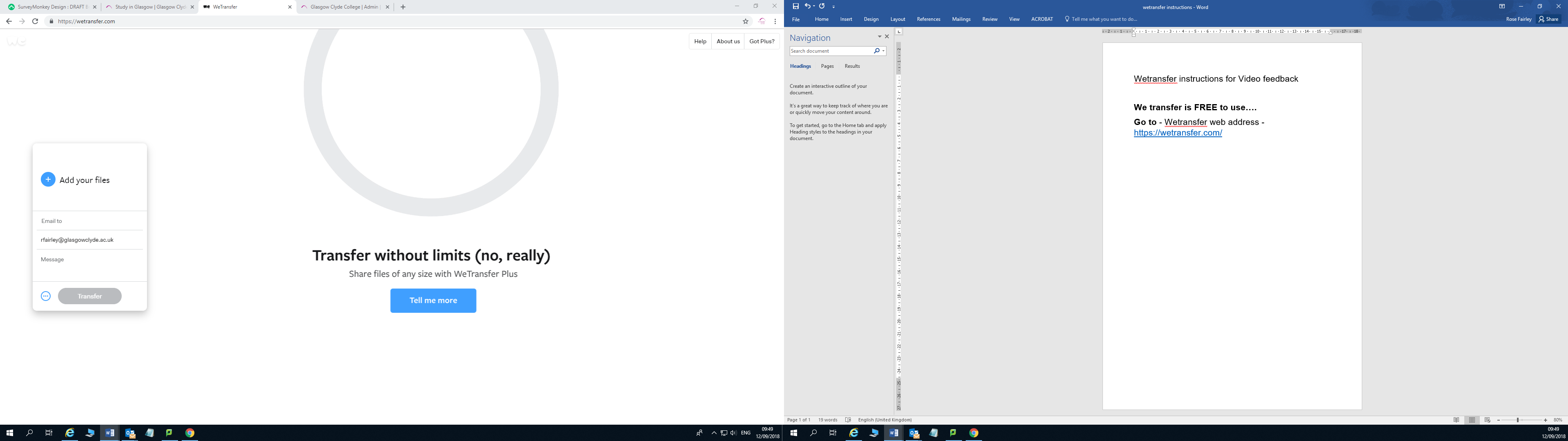 Enter equality@glasgowclyde.ac.uk email address and add your email address. You can also add a message. Once you file has been added and you are finished press Transfer and we will receive your feedback. 